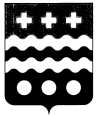 АДМИНИСТРАЦИЯ МОЛОКОВСКОГО МУНИЦИПАЛЬНОГО ОКРУГА ТВЕРСКОЙ ОБЛАСТИПОСТАНОВЛЕНИЕ  В соответствии с частью 3 статьи 21, статьей 53 Федерального закона от 31.07.2020 № 248-ФЗ «О государственном контроле (надзоре) и муниципальном контроле в Российской Федерации», Постановлением Правительства Российской Федерации от 27.10.2021 № 1844 «Об утверждении требований к разработке, содержанию, общественному обсуждению проектов форм проверочных листов, утверждению, применению, актуализации форм проверочных листов, а также случаев обязательного применения проверочных листов», Федеральным законом от 06.10.2003 № 131-ФЗ «Об общих принципах организации местного самоуправления в Российской Федерации», решением Думы Молоковского муниципального округа Тверской области от 17.02.23 г. №137 об утверждении Положения " О муниципальном жилищном  контроле на территории Молоковского муниципального округа Тверской области", Администрация Молоковского муниципального округа Тверской областиПОСТАНОВЛЯЕТ:  1. Утвердить форму проверочного листа ( список контрольных вопросов), применяемого при осуществлении муниципального жилищного контроля, согласно Приложению 1.2. Настоящее Постановление вступает в силу со дня его официального опубликования и подлежит размещению на официальном сайте Администрации Молоковского муниципального округа Тверской области в информационно - телекоммуникационной сети " Интернет".3.Контроль за исполнением настоящего Постановления оставляю за собой.Глава  Молоковского муниципального округа 	А.П. Ефименко                      Тверской области					 Приложение 1к Постановлению АдминистрацииМолоковского муниципального округаТверской областиот 17.02.23 №64ФОРМАпроверочного листа (списка контрольных вопросов), применяемого при осуществлении муниципального жилищного контроля на территории Молоковского муниципального округа Тверской области«__»________ 20__ г.(указывается дата заполненияпроверочного листа)1. Вид контроля, включенный в единый реестр видов контроля:________________________________________________________________________________________________________________________________________________________________________________________________________________________________________________________________________2. Наименование контрольного органа и реквизиты нормативного правового акта об утверждении формы проверочного листа: __________________________________________________________________________________________________________________________________________________________________________________________________________________________________________________________________________________________________________________________________________3. Вид контрольного мероприятия: ______________________________________________________________________________________________________4. Объект муниципального контроля, в отношении которого проводится контрольное мероприятие: ________________________________________________________________________________________________________________________________________________________________________________________________________________________________________________5. Фамилия, имя и отчество (при наличии) гражданина или индивидуальногопредпринимателя, его идентификационный номер налогоплательщика и (или) основной государственный регистрационный номер индивидуального предпринимателя, адрес регистрации гражданина или индивидуального предпринимателя, наименование юридического лица, его идентификационный номер налогоплательщика и (или) основной государственный регистрационный номер, адрес юридического лица (его филиалов, представительств, обособленных структурных подразделений), являющихся контролируемыми лицами:____________________________________________________________________________________________________________________________________________________________________________________________________________________________________________________________________________________________________________________________________________________________________________________________________________6. Место (места) проведения контрольного мероприятия с заполнениемпроверочного листа: ______________________________________________________________________________________________________________________________________________________________________________________________________________________________________________________7. Реквизиты решения контрольного органа о проведении контрольного мероприятия, подписанного уполномоченным должностным лицом контрольного органа: ____________________________________________________________________________________________________________________________________________________________________________________8. Учётный номер контрольного мероприятия: ____________________________________________________________________________________________9. Список контрольных вопросов, отражающих содержание обязательных требований, ответы на которые свидетельствует о соблюдении или несоблюдении контролируемым лицом обязательных требований:Подписи должностного лица (лиц), проводящего (проводящих) проверку*:Должность    ____________________________________                   /Ф.И.О.Должность    ____________________________________                   /Ф.И.О.* — в случае проведения контрольного (надзорного) мероприятия несколькими инспекторами в составе группы инспекторов проверочный лист заверяется подписями инспекторов, участвующих в проведении контрольного (надзорного) мероприятия, а также руководителем группы инспекторов (пункт 7 постановления Правительства Российской Федерации от 27.10.2021 № 1844).С проверочным листом ознакомлен(а):__________________________________________________________________(фамилия, имя, отчество (в случае, если имеется), должность руководителя,иного должностного лица или уполномоченного представителя юридическоголица, индивидуального предпринимателя, его уполномоченного представителя«__»____________________ 20__ г. ________________________________(подпись)Отметка об отказе ознакомления с проверочным листом:__________________________________________________________________(фамилия, имя, отчество (в случае, если имеется), уполномоченногодолжностного лица (лиц), проводящего проверку)«__» ____________________ 20__ г. __________________________________(подпись)Копию проверочного листа получил(а):_____________________________________________________________________(фамилия, имя, отчество (в случае, если имеется), должность руководителя,иного должностного лица или уполномоченного представителя юридическоголица, индивидуального предпринимателя, его уполномоченного представителя)«__»____________________20__ г. _______________________________________                                            (подпись)Отметка об отказе получения проверочного листа:___________________________________________________________________________(фамилия, имя, отчество (в случае, если имеется), уполномоченногодолжностного лица (лиц), проводящего проверку)«__» ____________________ 20__ г. _________________________________________                                             (подпись)17.02.202317.02.2023пгт. Молоковопгт. Молоково№  64 Об утверждении формы проверочного листа  ( списка контрольных вопросов), применяемого при осуществлении муниципального жилищного контроля на территории Молоковского муниципального округа Тверской областиОб утверждении формы проверочного листа  ( списка контрольных вопросов), применяемого при осуществлении муниципального жилищного контроля на территории Молоковского муниципального округа Тверской области№ ППСписок контрольных вопросов, отражающих содержание обязательных требований, ответы на которые свидетельствуют о соблюдении или несоблюдении контролируемым лицом обязательных требованийРеквизиты нормативных правовых актов с указанием их структурных единиц, которыми установлены обязательные требованияОтветы на контрольные вопросы ( да, нет, неприменимо)1.Соблюден ли порядок определения размера платы за коммунальные услуги?ст. 153, 154, 155, 157, 159, 160 и ч. 4 ст. 158 Жилищного кодекса РФ (далее – ЖК РФ);Правила предоставления коммунальных услуг собственникам и пользователям помещений в многоквартирных домах и жилых домов, утвержденных Постановлением Правительства РФ от 06.05.2011 № 354 «О предоставлении коммунальных услуг собственникам и пользователям помещений в многоквартирных домах и жилых домов» (далее - Правила № 354);пп. 29, 44 Правил установления и определения нормативов потребления коммунальных услуг и нормативов потребления коммунальных ресурсов в целях содержания общего имущества в многоквартирном доме, утвержденных постановлением Правительства РФ от 23.05.2006 (далее - Правила N 306)2.Соблюден ли порядок установления размера платы за содержание жилого помещения?ч. 4 ст. 158 ЖК РФ;пп. 34, 36 Правил содержания общего имущества в многоквартирном доме, утвержденных постановлением Правительства РФ от 13.08.2006 № 491 «Об утверждении Правил содержания общего имущества в многоквартирном доме и правил изменения размера платы за содержание жилого помещения в случае оказания услуг и выполнения работ по управлению, содержанию и ремонту общего имущества в многоквартирном доме ненадлежащего качества и (или) с перерывами, превышающими установленную продолжительность» (далее - Правила № 491)3.Отвечают ли требованиям законодательства документы на оплату жилищных и коммунальных услуг и указанию информации, подлежащих отражению в данных документах?ч. 2 ст. 171 ЖК РФ, ч. 2, пп. "ж" п. 4 Правил N 416;Приказ Минстроя России от 26.01.2018 N 43/пр "Об утверждении примерной формы платежного документа для внесения платы за содержание и ремонт жилого помещения и предоставление коммунальных услуг" (далее - Приказ Минстроя от 26.01.2018 N 43/пр)4.Соблюдены ли требования к заключению договоров горячего и холодного водоснабжения, водоотведения, отопления и энергоснабжения с ресурсоснабжающими организациями в целях обеспечения предоставления собственникам и пользователям помещений коммунальной услуги соответствующего вида?ч. 1 ст. 157 ЖК РФ; пп. "д" п. 4 Правил N 416;п. 4 Правил, обязательных при заключении управляющей организацией или товариществом собственников жилья либо жилищным кооперативом или иным специализированным потребительским кооперативом договоров с ресурсоснабжающими организациями, утвержденных Постановлением Правительства РФ от 14.02.2012 N 124 (далее - Правила N 124)5.Соблюдены ли требования к осуществлению расчетов с ресурсоснабжающими организациями за коммунальные ресурсы, поставленные по договорам ресурсоснабжения в целях обеспечения предоставления в установленном порядке собственникам и пользователям помещений коммунальной услуги соответствующего вида?ч. 6.2 ст. 155 ЖК РФ;пп. "ж" п. 4 Правил N 416;п. 6 постановления Правительства Российской Федерации от 28 марта 2012 г. N 253 "О требованиях к осуществлению расчетов за ресурсы, необходимые для предоставления коммунальных услуг" (далее - Постановление N 253)6.Обеспечено ли бесперебойное круглосуточное предоставление коммунальной услуги по отоплению (в течение отопительного периода)?ч. 1, 2.1 - 2.2 ст. 161 ЖК РФ;пп. "д" п. 4 Правил N 416;пп. "а" п. 31 Правил N 354;п. 14 приложения N 1 к Правилам N 3547.Обеспечено ли бесперебойное круглосуточное предоставление коммунальной услуги по холодному водоснабжению?ч. 1, 2.1 - 2.2 ст. 161 ЖК РФ;пп. "д" п. 4 Правил N 416;пп. "а" п. 31 Правил N 354;п. 1 приложения N 1 к Правилам N 3548.Обеспечено ли бесперебойное круглосуточное предоставление коммунальной услуги по электроснабжению в жилом доме, жилом помещении?ч. 1, 2.1 - 2.2 ст. 161 ЖК РФ;пп. "д" п. 4 Правил N 416;пп. "а" п. 31 Правил N 354;п. 9 приложения N 1 к Правилам N 3549.Имеется ли в наличии заключенный договор со специализированной организацией на техническое обслуживание, ремонт и на аварийно-диспетчерское обеспечение внутридомового газового оборудования?ч. 1 - 1.2, 2.1 - 2.2 ст. 161 ЖК РФ;пп. "д" п. 4 Правил N 416;пп. "а" п. 4; пп. 6 и 7 Правил пользования газом в части обеспечения безопасности при использовании и содержании внутридомового и внутриквартирного газового оборудования при предоставлении коммунальной услуги по газоснабжению, утвержденных Постановлением Правительства РФ от 14.05.2013 N 410 (далее - Правила N 410)10.Имеется ли в наличии заключенный договор с лицензированной организацией на проверку, очистку и (или) ремонт дымовых и вентиляционных каналов?ч. 1 - 1.2; 2.1 - 2.2 ст. 161 ЖК РФ;пп. "д" п. 4 Правил N 416;пп. 5 и 11 Правил N 41011.Выполняются ли работы по проверке технического состояния видимых частей конструкций с выявлением:- признаков неравномерных осадок фундаментов всех типов;- коррозии арматуры, расслаивания, трещин, выпучивания, отклонения от вертикали в домах с бетонными, железобетонными и каменными фундаментами;- поражения гнилью и частичного разрушения деревянного основания в домах со столбчатыми или свайными деревянными фундаментами (при выявлении нарушений - организуются ли работы по разработке контрольных шурфов в местах обнаружения дефектов, детальному обследованию и составлению плана мероприятий по устранению причин нарушения и восстановлению эксплуатационных свойств конструкций)?ч. 1 - 1.2; 2.1 - 2.2 ст. 161 ЖК РФ;пп. "а", "з" п. 11 Правил № 491;п. 1 Минимального переченя услуг и работ, необходимых для обеспечения надлежащего содержания общего имущества в многоквартирном доме, утверждённого постановлением Правительства РФ от 03.04.2013 № 290 «О минимальном перечне услуг и работ, необходимых для обеспечения надлежащего содержания общего имущества в многоквартирном доме, и порядке их оказания и выполнения» (далее - Минимальный перечень № 290);пп. "д" п. 4 Правил № 41612.Выполняются ли работы по выявлению в элементах деревянных конструкций рубленых, каркасных, брусчатых, сборно-щитовых и иных домов с деревянными стенами дефектов крепления, врубок, перекоса, скалывания, отклонения от вертикали, а также наличие в таких конструкциях участков, пораженных гнилью, дереворазрушающими грибками и жучками-точильщиками, с повышенной влажностью, с разрушением обшивки или штукатурки стен (в случае выявления повреждений и нарушений - составляется ли план мероприятий по инструментальному обследованию стен, восстановлению проектных условий их эксплуатации и его выполнению)?ч. 1 - 1.2; 2.1 - 2.2 ст. 161 ЖК РФ;пп. "а", "з" п. 11 Правил № 491;пп. "д" п. 4 Правил № 416;п. 3 Минимального перечня № 29013.Выполняются ли работы по выявлению наличия, характера и величины трещин в сводах, изменений состояния кладки, коррозии балок в домах с перекрытиями из кирпичных сводов (при выявлении повреждений и нарушений - разрабатывается ли план восстановительных работ (при необходимости), организовано ли проведение восстановительных работ)?ч. 1 - 1.2; 2.1 - 2.2 ст. 161 ЖК РФ;пп. "а", "з" п. 11 Правил № 491;п. 4 Минимального перечня № 290;пп. "д" п. 4 Правил № 41614.Выполняются ли работы по проверке технического состояния видимых частей конструкций с выявлением:- признаков неравномерных осадок фундаментов всех типов;- коррозии арматуры, расслаивания, трещин, выпучивания, отклонения от вертикали в домах с бетонными, железобетонными и каменными фундаментами;- поражения гнилью и частичного разрушения деревянного основания в домах со столбчатыми или свайными деревянными фундаментами (при выявлении нарушений - организуются ли работы по разработке контрольных шурфов в местах обнаружения дефектов, детальному обследованию и составлению плана мероприятий по устранению причин нарушения и восстановлению эксплуатационных свойств конструкций)?ч. 1 - 1.2; 2.1 - 2.2 ст. 161 ЖК РФ;пп. "а", "з" п. 11 Правил № 491;п. 4 Минимального перечня № 290;пп. "д" п. 4 Правил № 41615.Выполняются ли работы по выявлению поражения гнилью, дереворазрушающими грибками и жучками-точильщиками, расслоения древесины, разрывов волокон древесины в домах с деревянными стойками (при выявлении повреждений и нарушений - разрабатывается ли план восстановительных работ (при необходимости), организовано ли проведение восстановительных работ)?ч. 1 - 1.2; 2.1 - 2.2 ст. 161 ЖК РФ;пп. "а", "з" п. 11 Правил № 491;п. 5 Минимального перечня № 290;пп. "д" п. 4 Правил № 41616.Выполняются ли работы по выявлению увлажнения и загнивания деревянных балок, нарушений утепления заделок балок в стены, разрывов или надрывов древесины около сучков и трещин в стыках на плоскости скалывания (при выявлении повреждений и нарушений - разрабатывается ли план восстановительных работ (при необходимости), организовано ли проведение восстановительных работ)?ч. 1 - 1.2; 2.1 - 2.2 ст. 161 ЖК РФ;пп. "а", "з" п. 11 Правил № 491;п. 6 Минимального перечня № 290;пп. "д" п. 4 Правил № 41617.Выполняются ли работы по проверке кровли на отсутствие протечек (при выявлении нарушений, приводящих к протечкам, - осуществляется ли незамедлительное их устранение, в остальных случаях - разрабатывается ли план восстановительных работ (при необходимости), организовано ли проведение восстановительных работ)?ч. 1 - 1.2; 2.1 - 2.2 ст. 161 ЖК РФ;пп. "а", "з" п. 11 Правил № 491;п. 7 Минимального перечня № 290;пп. "д" п. 4 Правил № 41618.Выполняются ли работы по выявлению деформации и повреждений несущих кровельных конструкций, креплений элементов несущих конструкций крыши (при выявлении нарушений, приводящих к протечкам, - осуществляется ли незамедлительное их устранение, в остальных случаях - разрабатывается ли план восстановительных работ (при необходимости), организовано ли проведение восстановительных работ)?ч. 1 - 1.2; 2.1 - 2.2 ст. 161 ЖК РФ;пп. "а", "з" п. 11 Правил № 491;п. 7 Минимального перечня № 290;пп. "д" п. 4 Правил № 41619.Выполняются ли работы по проверке антисептической и противопожарной защиты деревянных конструкций крыши (при выявлении нарушений, приводящих к протечкам, - осуществляется ли незамедлительное их устранение, в остальных случаях - разрабатывается ли план восстановительных работ (при необходимости), организовано ли проведение восстановительных работ)?ч. 1 - 1.2; 2.1 - 2.2 ст. 161 ЖК РФ;пп. "а", "з" п. 11 Правил № 491;п. 7 Минимального перечня № 290;пп. "д" п. 4 Правил № 41620.Выполняются ли работы по проверке и при необходимости восстановлению защитного окрасочного слоя металлических элементов, окраска металлических креплений кровель антикоррозийными защитными красками и составами (при выявлении нарушений, приводящих к протечкам, - осуществляется ли незамедлительное их устранение, в остальных случаях - разрабатывается ли план восстановительных работ (при необходимости), организовано ли проведение восстановительных работ)?ч. 1 - 1.2; 2.1 - 2.2 ст. 161 ЖК РФ;пп. "а", "з" п. 11 Правил № 491;п. 7 Минимального перечня № 290;пп. "д" п. 4 Правил № 41621.Выполняются ли работы по проверке состояния внутренней отделки?ч. 1 - 1.2; 2.1 - 2.2 ст. 161 ЖК РФ;пп. "а", "з" п. 11 Правил № 491;п. 11 Минимального перечня № 290;пп. "д" п. 4 Правил № 41622.Выполняются ли работы по определению целостности конструкций и по проверке работоспособности дымоходов печей, каминов и очагов, устранение неисправностей печей, каминов и очагов, влекущих к нарушению противопожарных требований и утечке газа, а также обледенение оголовков дымовых труб (дымоходов)?пп. "а", "з" п. 11 Правил № 491;п. 16 Минимального перечня № 290;пп. "д" п. 4 Правил № 41623.Выполняются ли работы по очистке от сажи дымоходов и труб печей?пп. "а", "з" п. 11 Правил № 491;п. 16 Минимального перечня № 290;пп. "д" п. 4 Правил № 41624.Выполняются ли работы по проверке и обеспечению работоспособности местных локальных очистных сооружений (септики) и дворовых туалетов?пп. "з" п. 11 Правил № 491;п. 18 Минимального перечня № 290;пп. "д" п. 4 Правил № 416
